Publicado en  el 16/01/2015 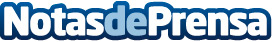 Aprehendido un pesquero en el Atlántico sur con 1.500 kilos de cocaína con destino a la costa gallegaLa embarcación, de 14 metros de eslora, fue abordada a unas 650 millas náuticas al oeste de Cabo Verde y sus nueve tripulantes, todos ellos venezolanos, han sido arrestadosDatos de contacto:Policia NacionalNota de prensa publicada en: https://www.notasdeprensa.es/aprehendido-un-pesquero-en-el-atlantico-sur_1 Categorias: Nacional Sector Marítimo http://www.notasdeprensa.es